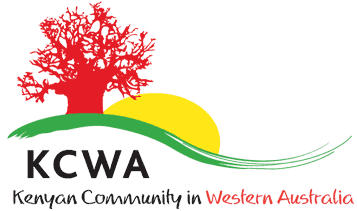 POSITIONNOMINATED CANDIDATESPRESIDENTVice PresidentSecretary GeneralVice - SecretaryTreasurerVice TreasurerPublic Relations Officer – Women’s Welfare OfficerPublic Relations Officer – Social Welfare OfficialPublic Relations Officer – Web AdministratorPublic Relations Officer – Assist Web AdministratorPublic Relations Officer – Membership CoordinatorPublic Relations Officer – Student Liaison Officer (ECU)Public Relations Officer – Student Liaison Officer (Curtin)Public Relations Officer – Student Liaison Officer (Murdoch)Public Relations Officer - Student Liaison Officer (UWA)Public Relations Officer - Student Liaison Officer (TAFE Perth)Public Relations Officer - Student Liaison Officer (TAFE Joondalp)Public Relations Officer – Social Media AdvisorPublic Relations Officer – Assistant Social Media AdvisorPublic Relations Officer – Event CoordinatorPublic Relations Officer – Assistant Event CoordinatorPublic Relations Officer – Project CoordinatorPublic Relations Officer – Assistant Project CoordinatorPublic Relations Officer – Assistant Project CoordinatorPublic Relations Officer – Assistant Project CoordinatorPublic Relations Officer – Assistant Project CoordinatorPublic Relations Officer – Family Welfare Officer